АКТобщественной проверкина основании плана работ Общественной палаты г. о. Королев, 
в рамках проведения системного и комплексного общественного контроля, проведен мониторинг наличия медицинских кабинетов в оздоровительных учреждениях с дневным пребыванием детей в период летних каникул в г. о. Королев.Сроки проведения общественного контроля: 18 июня 2019 года.Основания для проведения общественного контроля: в соответствии с планом работы Общественной палаты г. о. Королёв.Форма общественного контроля:  общественный мониторинг Место осуществления общественного мониторинга: Общественная палата совместно с Комитетом образования г.о. Королев в рамках программы «Десятилетие детства» провела проверку наличия медицинских кабинетов в дневных лагерях на базе общеобразовательных учреждений г.о. Королев. Объектами проверки стали следующие учреждения муниципалитета:-  на базе МБОУ «Лицей №5» оздоровительный лагерь, расположенный по адресу: ул. Пионерская, д.34; 
-  на базе МБОУ СОШ №13 на ул. Терешковой, д.7.
Предмет мониторинга: - наличие медицинских кабинетов в летних оздоровительных лагерях на базе общеобразовательных учреждений, в рамках программы «Десятилетие детства» в г.о. Королев.Состав группы общественного контроля:   В состав группы общественного контроля вошли члены комиссии «по качеству жизни граждан, социальной политике, трудовым отношениям, экологии, природопользованию и сохранению лесов» Общественной палаты г. о. Королев: Кошкина Любовь Владимировна, и.о. председателя комиссии.Сильянова Тамара Александровна, член комиссии.Представитель Комитета Образования г.о. Королев – Ващенко Нелли  Анатольевна.Группа общественного контроля провела визуальный осмотр вышеназванных объектов. Осмотр показал:Все обследованные объекты оснащены необходимым для осуществления медицинской деятельности оборудованием, инструментарием и лекарственными средствами. В медицинский блок, на базе лицея №5, вошли прививочный, процедурный и стоматологический кабинеты. Все медицинские кабинеты соответствуют санитарно-эпидемиологическим правилам и нормативам СанПин 2.4.2.1178-02. В  общественного контроля проводилась фотосъемка на камеру телефона.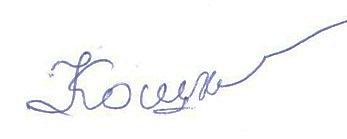 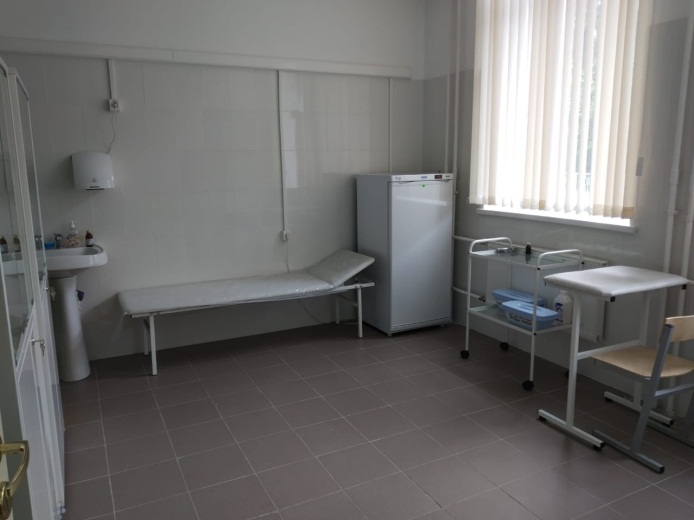 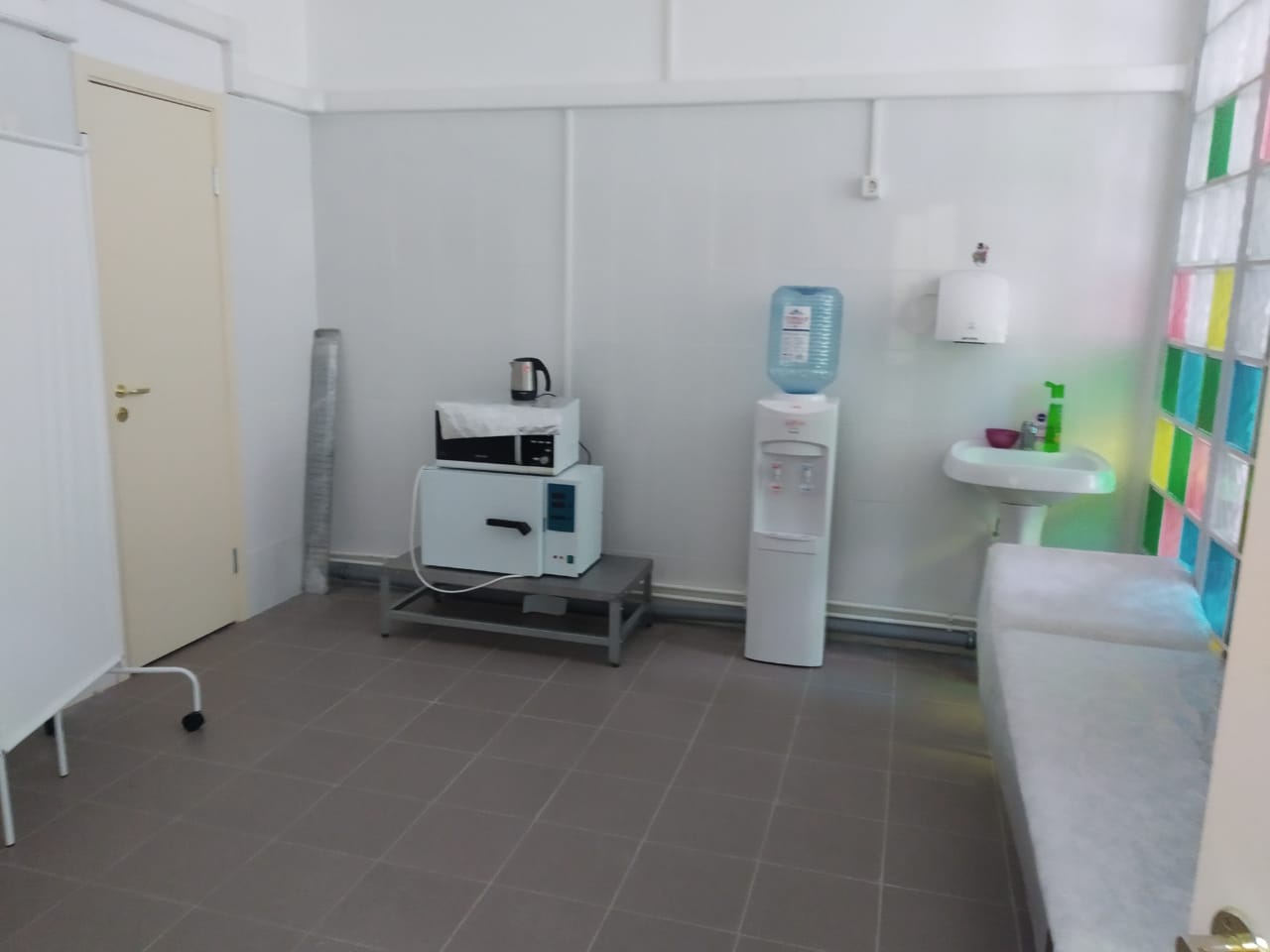 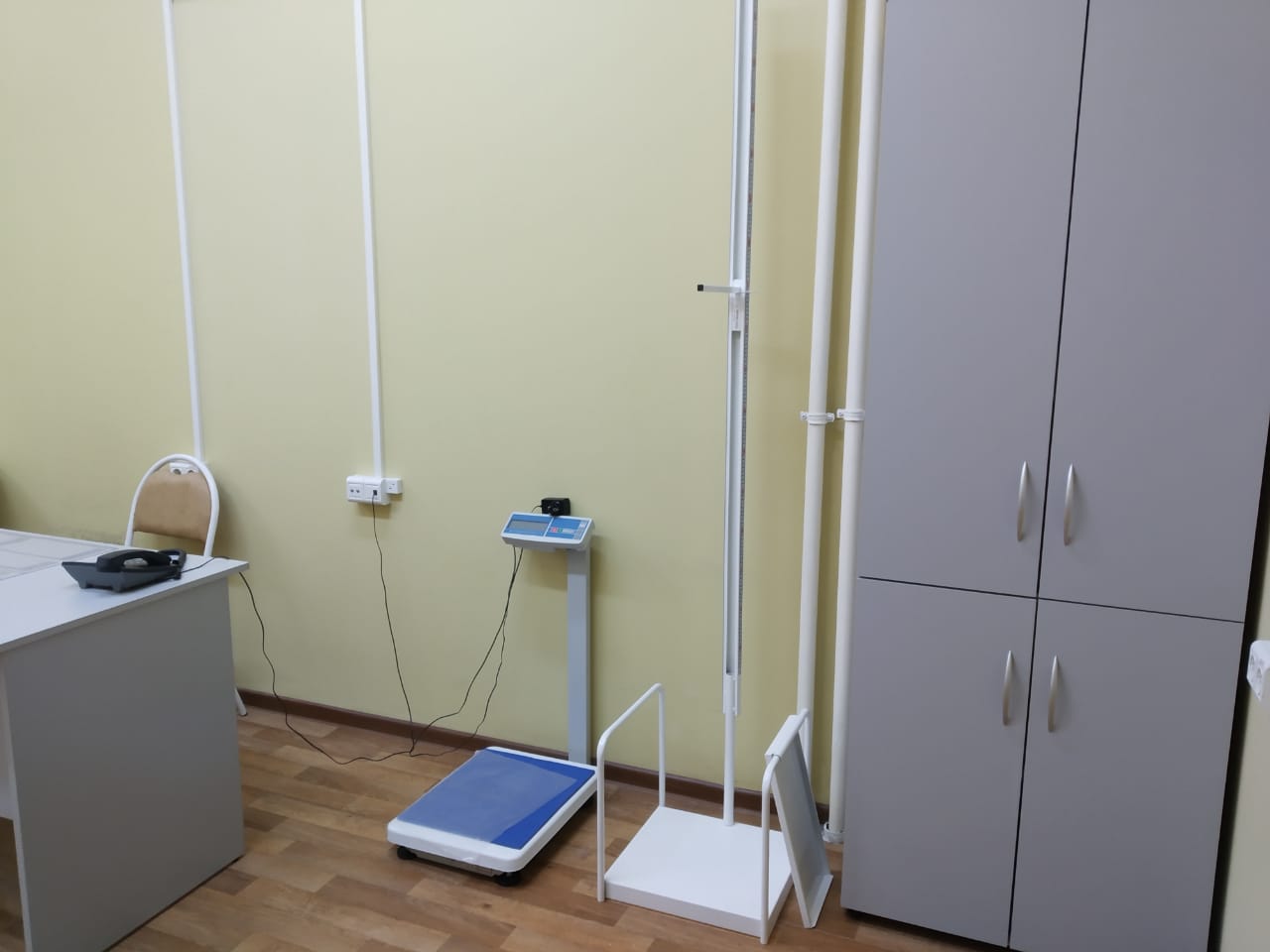 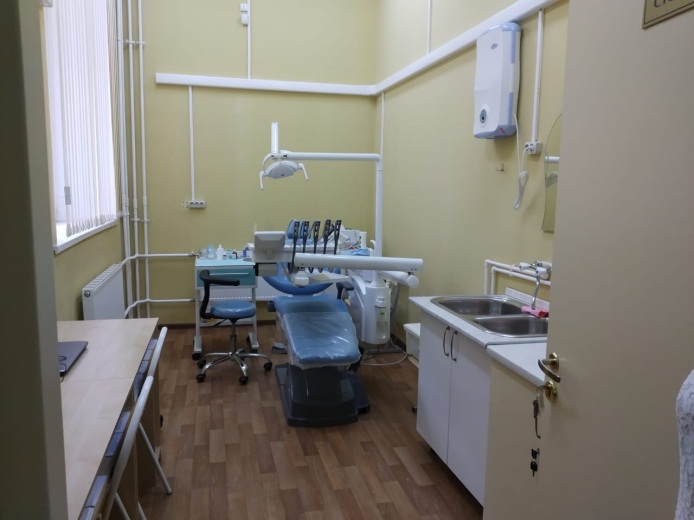 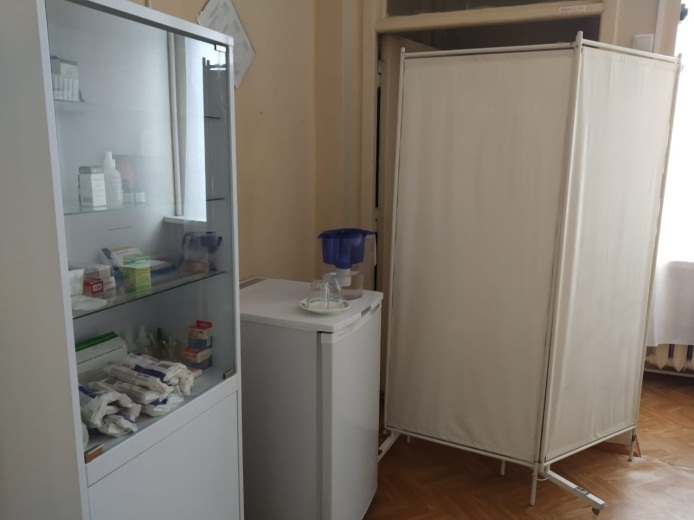 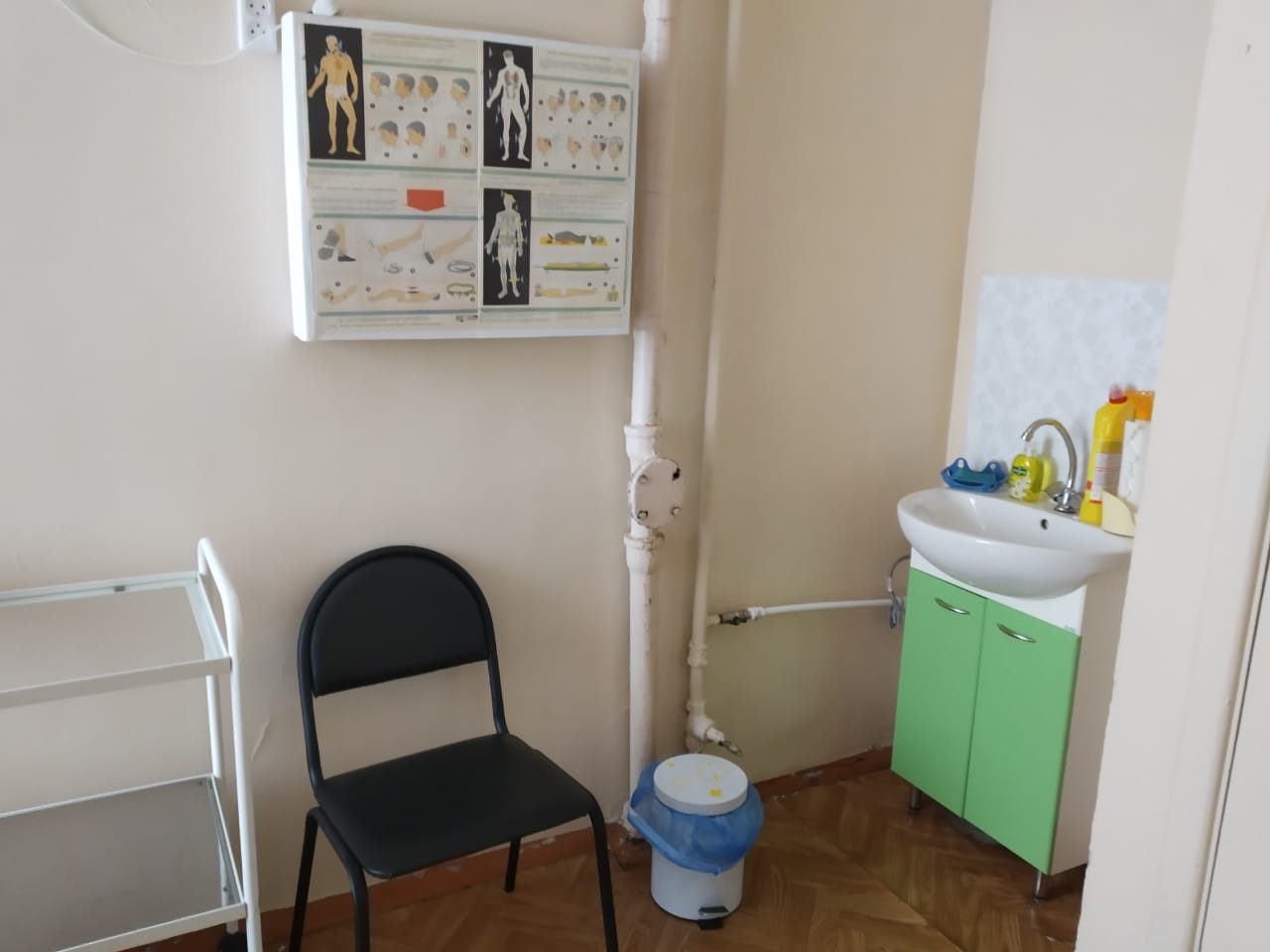 «УТВЕРЖДЕНО»Решением Совета Общественной палаты г.о. Королев Московской областиот 18.06.2019 № 13 И.о. председателя комиссии «по качеству  жизни населения, социальной политике,…» Общественной палаты г.о. КоролевЛ.В. Кошкина